There are plenty of services out there to help patients with chronic pain but the difficulty is finding them. They change frequently and your doctor probably won’t be aware of what’s around. 
Well, thankfully there is a partnership which is a central rescource of information for people of working age. It’s called Inclusion Cornwall and you can self refer to them just by calling or emailing them.They help people by identifying their needs. This could be general advice, how to be more active, financial worries, volunteering and employment assistance. They will get to know you and use their experience of the hundreds of different support services around to help you find the right help at the right time. And they’ll keep in touch and redirect you if your your needs change.Why not give them a call and find out what they can do for you?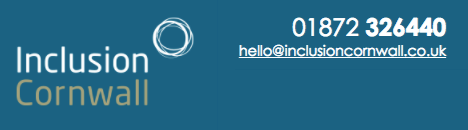 